Inscription Open du Doubs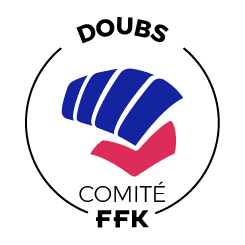 Combiné KatA/KumitéDate : 02/07/2022Lieu : Gymnase du collège, Chemin de Millary, 25340 ClervalDate limite d'inscription : 25/06/2022Nom Club : N° Club : Document à renvoyer, au CDK 25.email : dtdcdk25@gmail.com ou garciapatrick25@free.frNomPrénomCatégoriePoids